Девіз роботи Міської школи молодого майстра    «Педагогічна майстерність – це високе мистецтво виховання і навчання, яке постійно удосконалюється, і доступне кожному педагогу, який працює за покликом душі і любить дітей» 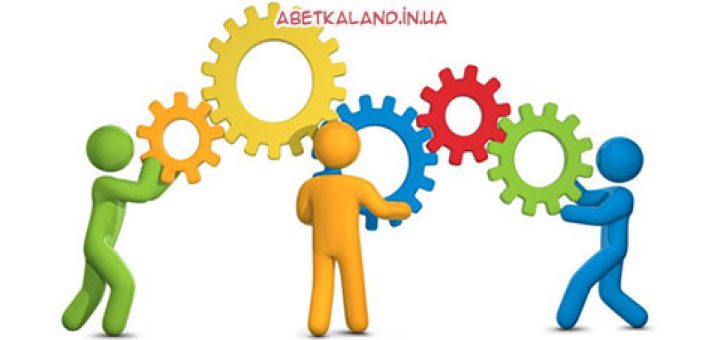 Організатор:Комунальна установа«Центр професійного розвитку педагогічних працівників Вінницької міської ради»Комунальний заклад «Дошкільний навчальний заклад №38 Вінницької міської ради»Учасники:Молоді вихователі закладів дошкільної освіти  ВМТГДата і час проведення:04 листопада 2022 р.13.30https://meet.google.com/jwy-ivoa-cpcОрганізатор:Комунальна установа«Центр професійного розвитку педагогічних працівників Вінницької міської ради»Комунальний заклад «Дошкільний навчальний заклад №38 Вінницької міської ради»Учасники:Молоді вихователі закладів дошкільної освіти  ВМТГДата і час проведення:04 листопада 2022 р.13.30https://meet.google.com/jwy-ivoa-cpcОрганізатор:Комунальна установа«Центр професійного розвитку педагогічних працівників Вінницької міської ради»Комунальний заклад «Дошкільний навчальний заклад №38 Вінницької міської ради»Учасники:Молоді вихователі закладів дошкільної освіти  ВМТГДата і час проведення:04 листопада 2022 р.13.30https://meet.google.com/jwy-ivoa-cpcКомунальна установа«Центр професійного розвитку педагогічних працівників Вінницької міської ради»ПРЕС-РЕЛІЗ«Організація розвивального середовища в ЗДО»Заняття міської  школи молодого майстра   (вихователі зі стажем роботи до 2-х років) ЗДО ВМТГ 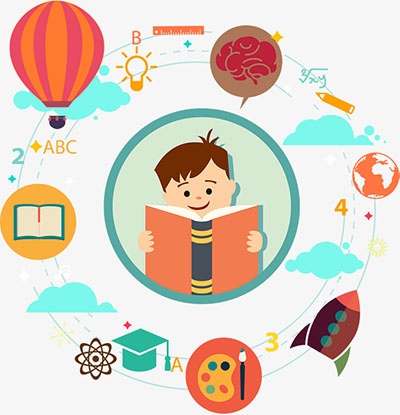            м.Вінниця            2022  Мета:   Сприяти підвищенню рівня теоретичних і практичних знань  педагогів про особливості забезпечення освітнього процесу в закладах дошкільної освіти  в умовах воєнного стану відповідно законодавчої бази та нормативно-правових документів. Проаналізувати програмові вимоги до організації розвивального середовища в ЗДО та критерії оцінювання його ефективності.Розглянути особливості підвищення якості освітнього процесу в освітньому закладі за методикою ECERS-3. Сприяти формуванню навичок  стресостійкості як важливих умінь педагогів в умовах воєнного стану.Удосконалювати фахову майстерність педагогів, активізувати їх творчий потенціал, розвивати критичне мислення.Мета:   Сприяти підвищенню рівня теоретичних і практичних знань  педагогів про особливості забезпечення освітнього процесу в закладах дошкільної освіти  в умовах воєнного стану відповідно законодавчої бази та нормативно-правових документів. Проаналізувати програмові вимоги до організації розвивального середовища в ЗДО та критерії оцінювання його ефективності.Розглянути особливості підвищення якості освітнього процесу в освітньому закладі за методикою ECERS-3. Сприяти формуванню навичок  стресостійкості як важливих умінь педагогів в умовах воєнного стану.Удосконалювати фахову майстерність педагогів, активізувати їх творчий потенціал, розвивати критичне мислення.Робоча програма	І. ОРГАНІЗАЦІЙНИЙ БЛОКРеєстрація учасників онлайн-заняття ІІ. ІНФОРМАЦІЙНО -ТЕОРЕТИЧНИЙ БЛОК1.  Забезпечення освітнього процесу в закладах дошкільної освіти  в умовах воєнного стану відповідно законодавчої бази та нормативно-правових документів (Методичний прас-лист) –Спікер-консультант КУ «ЦПРПП ВМР» Ніна Сокиринська.2. Програмові вимоги до організації розвивального середовища в ЗДО та маркери оцінювання його ефективності (методичний аспект)-Спікер-консультант КУ «ЦПРПП ВМР» Лариса Бондарчук.3. Як підвищити якість освітнього процесу за методикою ECERS-3? (педагогічний месендж)Спікер-вихователь-методист КЗ «ДНЗ №38 ВМР» Ольга Долганова.ІІІ. ПРАКТИЧНИЙ БЛОКПсихологічний ворк-шоп з формування навичок стресостійкості «В гармонії із собою»Коуч-тренер-практичний психолог КЗ «ДНЗ №38 ВМР» Тетяна Хоронжук  2. «Планування ранкових зустрічей у ЗДО: працюємо по–новому». Перегляд відео ранкової зустрічі  в старшій групі «Осінні ранки у дружньому колі» -вихователь КЗ «ДНЗ №38 ВМР» Наталя Цетковська  https://www.youtube.com/watch?v=IwdZlMaWQq0VІ. ПІДСУМКОВО-АНАЛІТИЧНИЙ БЛОК         Підведення підсумків роботи,          обмін думками та враженнями Ніна Сокиринська,Лариса Бондарчук -   консультанти КУ «ЦПРПП ВМР»ІІІ. ПРАКТИЧНИЙ БЛОКПсихологічний ворк-шоп з формування навичок стресостійкості «В гармонії із собою»Коуч-тренер-практичний психолог КЗ «ДНЗ №38 ВМР» Тетяна Хоронжук  2. «Планування ранкових зустрічей у ЗДО: працюємо по–новому». Перегляд відео ранкової зустрічі  в старшій групі «Осінні ранки у дружньому колі» -вихователь КЗ «ДНЗ №38 ВМР» Наталя Цетковська  https://www.youtube.com/watch?v=IwdZlMaWQq0VІ. ПІДСУМКОВО-АНАЛІТИЧНИЙ БЛОК         Підведення підсумків роботи,          обмін думками та враженнями Ніна Сокиринська,Лариса Бондарчук -   консультанти КУ «ЦПРПП ВМР»